Procesorul PENTIUM, unitatea de dispecerizare şi execuţie, dacă mai multe microoperaţii sunt simultan disponibile, atunci se foloseşte un algoritm de planificare de tip // PENTIUM процессор, диспетчерский и исполнительный блок, если одновременно доступно несколько микроопераций, то используется алгоритм планирования типаProcesorul PENTIUM, unitatea de retragere are funcţia predefinită de // Процессор PENTIUM, модуль вывода имеет предопределенную функциюSistemul cu paralelism la nivel de instrucţiuni (pipeline). Cu două benzi de asamblare se numeşte  //  Инструкция параллелизма системы (конвейер). Это называется двухполосная сборкаCa programele să fie realocabile dinamic ele trebuie  //  Чтобы программы были динамически перераспределяемыми, они должныProcesorul i8086 adresarea indexată la calculul adresei participă şi un registru de index // Индексация адресации процессора i8086 в расчете адреса также участвует в регистре индексаProcesorul i80286 sistemul de operare se rulează pe modul de lucru // Операционная система i80286 работает в рабочем режимеExecuţia unui program înseamnă // Выполнение программы означаетProcesoarele pot lucra în două moduri:  // Процессоры могут работать двумя способами:În modul real procesoarele adresează memoria principală // В реальном режиме процессоры обращаются к основной памятиCiclurile  de executare a unei instrucţiuni. Ciclul de aflare a operanzilor // Циклы выполнения инструкций. Цикл нахождения операндаCiclurile  de executare a unei instrucţiuni. Ciclu de aducere a operanzilor // Циклы выполнения инструкций. Операционный циклArhitectura Harvard presupune memorie // Гарвардская архитектура требует памятиArhitectura Harvard are avantajul // Гарвардская архитектура имеет преимуществоMașina Turing Sistemul reprezentativ (SR) sau memoria maşinii este construit // Машина Тьюринга. Репрезентативная система (SR) или память машины построенаMaşina Turing este compusă din următoarele piese: un cap de citire-scriere, care // Машина Тьюринга состоит из следующих частей: головки чтения-записи, котораяTaxonomia Flynn.  A fost publicată în 1966  de către M. J. Flynn care avea în vedere existenţa într-un sistem de calcul a două fluxuri:  // Таксономия Флинна. Он был опубликован в 1966 г. М. Дж. Флинном, который рассмотрел существование в системе расчета двух потоков:În imaginea alăturată este prezentată taxonomia lui Shore. Masina // Прикрепленное изображение показывает таксономию Шора. Машина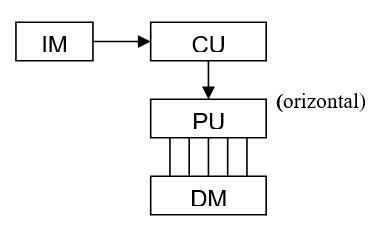 Unitatea microprocesorului cu denumirea prescurtată MMX // Микропроцессорный блок с сокращенным названием MMXMemoria virtuală reprezintă un tip imaginar de memorie folosit de unele sisteme de operare, prin care deficitul de memorie RAM este suplinit // Виртуальная память - это воображаемый тип памяти, используемый некоторыми операционными системами, который заменяет недостаток оперативной памяти.Pentru facilitarea copierii conţinutului memoriei virtuale în memoria reală, sistemul de operare împarte memoria virtuală în pagini ce conţin fiecare un număr fix de adrese. Fiecare pagină este stocată pe disc până în momentul în care este nevoie de ea. În acel moment, sistemul de operare o copiază de pe disc în memoria reală, prin procesul de translare a adreselor virtuale în adrese reale. Acest proces  de translatare se mai numeşte // Чтобы упростить копирование содержимого виртуальной памяти в реальную память, операционная система делит виртуальную память на страницы, каждая из которых содержит фиксированное количество адресов. Каждая страница хранится на диске до тех пор, пока она не понадобится. В это время операционная система копирует его с диска в реальную память посредством процесса преобразования виртуальных адресов в реальные адреса. Этот процесс перевода также называютMemoria care se află în dispozitivele periferice specializate în stocarea datelor: // Память в периферийных устройствах, в которых хранятся данные:Memorie sistem sau memorie operativă conectată direct la magistralele sistemului // Системная память или оперативная память, подключенная напрямую к системным шинамMemoria ROM (Read Only Memory) este memorie care // ПЗУ (постоянное запоминающее устройство) - это памятьMemoriile RAM (Random Access Memory) și ROM (Read Only Memory) sunt memorii cu acces // RAM (оперативное запоминающее устройство) и ROM (постоянное запоминающее устройство) являются запоминающими устройствами доступаMemoria de tip SRAM sau memoria RAM statică are celula formată pe bază de // SRAM или статическая RAM имеет ячейку на основеdoua calculatoare se considera interconectate daca  // два компьютера считаются взаимосвязанными, еслиun dispozitiv de reţea cu mai multe porturi care filtrează şi expediază pachete de date între segmentele reţelei se numește. // многопортовое сетевое устройство которая фильтрует и отправляет пакеты данных между сегментами сети называется.Un set complet de niveluri și protocoale formează // Полный набор уровней и протоколов формируютModelul de referinţă OSI-RM (Open Systems Interconnection-Reference Model) este un standard ISO (International Standards Organization) care  //  Эталонная модель OSI-RM (Open Systems Interconnection-Reference Model) это стандарт ISO (International Standards Organization) которыйNivelul Aplicaţie // Прикладной уровеньNivelul Aplicație, HTTP (Hyper Text Transfer Protocol) se folosește pentru  //  Прикладной уровень HTTP (Hyper Text Transfer Protocol) используется дляNivelul Transport, UDP (User Datagram Protocol) // Транспортный уровень, UDP (User Datagram Protocol)Protocolul IP este responsabil de // Протокол IP отвечает заAdresele de clasă B sunt adresele care încep cu // Адреса класса B - это адреса, начинающиеся сIPv4 este determinate prin // IPv4 определяетсяNivelul legătură de date subnivelul de control al legăturii logice, LLC (Logical Link Control) are scopul de // Уровень канала передачи данных подуровень управления логический уровень LLC (Logical Link Control) предназначен дляNivelul legătură de date. Oferirea unei modalităţi de indetificare fizică a nodurilor care comunică (identificarea sursei si destinatiei datelor) este asigurat la subnivelul // Уровень передачи данных. Обеспечение способа физической идентификации узлов связи (определение источника и назначения данных) обеспечивается на подуровнеNivelul legătură de date. Protocolul CSMA/CD // Уровень передачи данных. Протокол CSMA / CDAlegeți definiția corectă pentru IP  // Выберите правильное определение для IPCare este prima comandă care trebuie înscrisă în CLI (Command Line Interface) pentru configurarea unui router. // Какая первая команда должна быть введена в интерфейсе командной строки (CLI  Command Line Interface)  для настройки маршрутизатораCare este definiția pentru IP-broadcast // Какое определение для IP- broadcastÎntrebări teoretice:Echipamentul de comunicație (1p definiția dispozitivelor, 1p descrierea funcționării) //  1. Коммуникационное оборудование (1p определение устройства, 1p описание работы)Clasificarea rețelelor de calculatoare după tehnologia de transmitere, după mărimea rețelei și după topologie (0,5p numerotarea clasificării, 1.5p descrierea clasificării) // 2. Классификация компьютерных сетей по технологии передачи, размеру сети и топологии (классификационная нумерация 0,5р, классификационное описание 1,5р)Modelul ISO-OSI-RM (1p organizarea modelului, 1p descrierea generală a nivelelor ) // Модель ISO-OSI-RM (организация модели 1p, обзор уровней  1p)